      Emergency Contact Information 
and Participation Waiver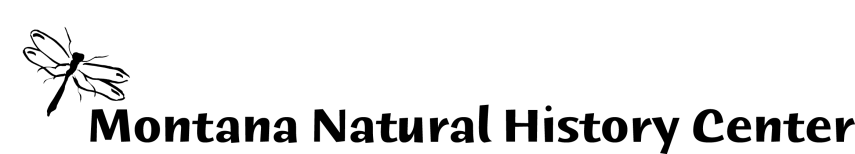 Classes and workshops may involve outdoor activities and the use of potentially harmful equipment.  I voluntarily elect to assume all risks of loss, damage, or injury that may be sustained by me or any property in the course of participation in this program.     
I,___________________________ hereby knowingly, freely, and voluntarily release, indemnify, and hold harmless the Montana Natural History Center and any of its agents from liability, claims, demands, or courses of action arising out of any loss to me due to or related to participation in programs or the use of equipment supplied to myself in connection with the programs.________________________________________________    ____________Participant signature, if participant is 18 or older		          Date
Parent or guardian signature, if participant is under age 18First person to contact in an emergency:____________________________________   
 
Relationship to participant:________________________________________________
Phone: (h)____________________ (w)_____________________ (c)_______________

In case of a medical emergency, we will make every effort to contact parents/emergency contact. Do you give us permission to seek medical assistance?              Yes                   NoMay we use photographs of you in publicity materials?              Yes                   No


~Montana Natural History Center, 120 Hickory St, Missoula, MT 59081~